Ve Vraném byl nalezen pes.Do pátku bude na dvoře OÚ Vraný, pak bude odvezen do útulku Na Bouchalce. Kontakt na OÚ Vraný 731 457 741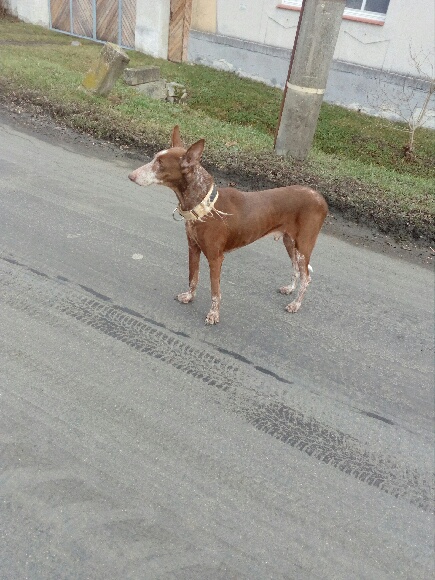 